高山と小田代ヶ原で見られるクマ剝ぎ痕跡　　2017・07・19（水）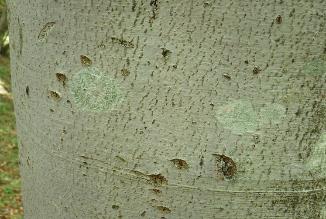 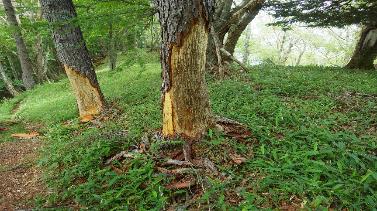 　ブナ（山毛欅・橅）樹木へ登り爪痕　　　　　　山頂手前山道脇のクマ剝ぎ痕跡（樹木・カラマツ）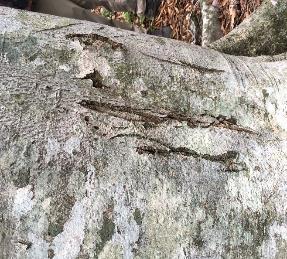 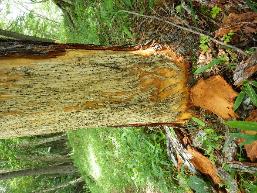 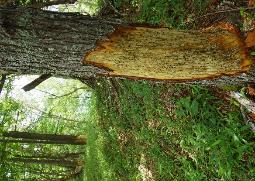 　　　　　　　同ブナ樹木の下り爪痕　　　　　　　　　　　　剝がされた樹皮と爪痕　　奥の樹木も被害に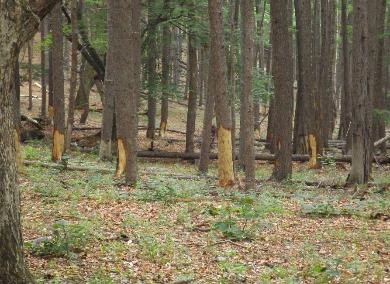 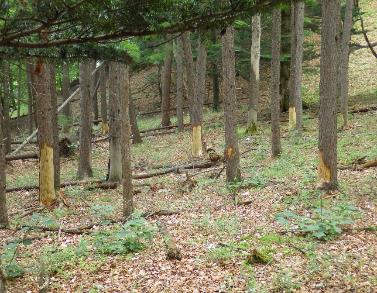 　無名峠付近のカラマツ林クマ剝ぎ被害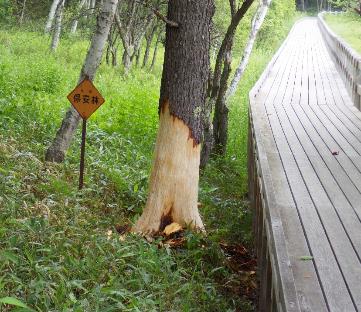 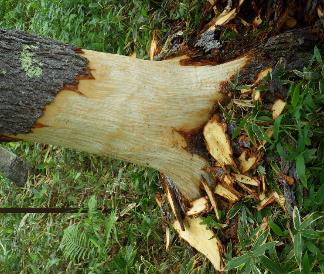 　　　　小田代が原木道脇のクマ剝ぎ痕跡